от 20.02.2017ПРОТОКОЛсовместного заседания комитетов Городской Думы Петропавловск-Камчатского городского округа г. Петропавловск-Камчатский,ул. Ленинская, д. 14, зал заседаний № 429Время начала: 1630 часовВремя окончания: 1830 часовПОВЕСТКА ДНЯ:(25.4) Об итогах оперативно-служебной деятельности Управления Министерства внутренних дел России по городу Петропавловску-Камчатскому за 2016 год и задачах на I полугодие 2017 годаДокл.: Смирнов Сергей Иванович(1) О принятии решения о внесении изменений в Решение Городской Думы Петропавловск-Камчатского городского округа от 21.11.2016 № 523-нд «О бюджете Петропавловск-Камчатского городского округа на 2017 год и плановый период 2018-2019 годов»Докл.: Чубкова Ольга Сергеевна(2) О принятии решения о внесении изменений в Решение Городской Думы Петропавловск-Камчатского городского округа от 27.12.2013 № 173-нд «О бюджетном процессе в Петропавловск-Камчатском городском округе»Докл.: Чубкова Ольга Сергеевна(3) О принятии решения о внесении изменений в Устав Петропавловск-Камчатского городского округаДокл.: Воровский Андрей Викторович(4) О принятии решения об установлении квалификационных требований к уровню профессионального образования, стажу муниципальной службы или стажу работы по специальности, направлению подготовки, необходимым для замещения должностей муниципальной службы в органах местного самоуправления Петропавловск-Камчатского городского округаДокл.: Воровский Андрей Викторович(25.3) О внесении изменения в решение Городской Думы Петропавловск-Камчатского городского округа от 22.04.2009 № 477-р «Об утверждении структуры администрации Петропавловск-Камчатского городского округа»Докл.: Тур Елена Александровна(5) О принятии решения о внесении изменений в Решение Городской Думы Петропавловск-Камчатского городского округа от 28.04.2014 № 211-нд «О публичных слушаниях в Петропавловск-Камчатском городском округе»Докл.: Тур Елена Александровна(6) О принятии решения о внесении изменений в Решение Городской Думы Петропавловск-Камчатского городского округа от 23.12.2014 № 287-нд «О мерах, направленных на укрепление межнационального и межконфессионального согласия, поддержку и развитие языков и культуры народов Российской Федерации, проживающих на территории Петропавловск-Камчатского городского округа, реализацию прав национальных меньшинств, обеспечение социальной и культурной адаптации мигрантов, профилактику межнациональных (межэтнических) конфликтов»Докл.: Тур Елена Александровна(7) О принятии решения о внесении изменений в Решение Городской Думы Петропавловск-Камчатского городского округа от 31.10.2013 № 145-нд «О наградах и почетных званиях Петропавловск-Камчатского городского округа» Докл.: Тур Елена Александровна(9) О принятии решения о порядке и условиях награждения премией «Учитель года» Докл.: Шайгородский Грант Анатольевич(10) О принятии решения о внесении изменений в Решение Городской Думы Петропавловск-Камчатского городского округа от 31.10.2013 № 132-нд «О порядке создания и использования резервов финансовых и материальных ресурсов для ликвидации чрезвычайных ситуаций природного и техногенного характера на территории Петропавловск-Камчатского городского округа» Докл.: Ковнацкий Анатолий Станиславович(11) О принятии решения о порядке оказания поддержки гражданам и их объединениям, участвующим в охране общественного порядка, создания условий для деятельности народных дружин на территории Петропавловск-Камчатского городского округаДокл.: Ковнацкий Анатолий Станиславович(12) О принятии решения о порядке ведения перечня видов муниципального контроля и органов местного самоуправления, уполномоченных на их осуществлениеДокл.: Сашенков Александр Александрович(16) О принятии в первом чтении проекта решения Городской Думы Петропавловск-Камчатского городского округа о внесении изменений в Решение Городской Думы Петропавловск-Камчатского городского округа от 28.08.2013 № 121-нд «О порядке сохранения, использования и популяризации объектов культурного наследия (памятников истории и культуры), находящихся в собственности Петропавловск-Камчатского городского округа»Докл.: Соловьева Лилиана Васильевна (13) О принятии решения о внесении изменений в Решение Городской Думы Петропавловск-Камчатского городского округа от 05.07.2016 № 453-нд «О порядке управления и распоряжения имуществом, находящимся в собственности Петропавловск-Камчатского городского округа»Докл.: Рекунова Оксана Викторовна(25.1) О принятии решения о внесении изменений в Решение Городской Думы Петропавловск-Камчатского городского округа от 28.09.2011 № 429-нд «О порядке принятия решений об установлении тарифов на услуги и работы муниципальных предприятий и учреждений в Петропавловск-Камчатском городском округе»Докл.: Рекунова Оксана Викторовна(25.7) О принятии в первом чтении решения о внесении изменений в Решение Городской Думы Петропавловск-Камчатского городского округа от 27.12.2013№ 164-нд «О порядке создания условий для обеспечения жителей Петропавловск-Камчатского городского округа услугами связи, общественного питания, торговли и бытового обслуживания»Докл.: Рекунова Оксана Викторовна(14) О внесении изменения в решение Городской Думы Петропавловск-Камчатского городского округа от 26.10.2016 № 1157-р «Об утверждении Прогнозного плана приватизации муниципального имущества Петропавловск-Камчатского городского округа на 2017 год»Докл.: Рекунова Оксана Викторовна(25.8) О внесении изменений в решение Городской Думы Петропавловск-Камчатского городского  округа  от 29.06.2016 № 1019-р «О создании рабочей группы по разработке проекта решения Городской Думы Петропавловск-Камчатского городского округа «О внесении изменений в Решение Городской Думы Петропавловск-Камчатского городского округа от 27.12.2013 
№ 164-нд «О порядке создания условий для обеспечения жителей Петропавловск-Камчатского городского округа услугами связи, общественного питания, торговли и бытового обслуживания»Докл.: Рекунова Оксана Викторовна (15) О внесении изменения в решение Городской Думы Петропавловск-Камчатского городского округа от 20.04.2016 № 973-р «О создании рабочей группы по разработке проекта решения Городской Думы Петропавловск-Камчатского городского округа «О внесении изменений в Решение Городской Думы Петропавловск-Камчатского городского округа от 28.02.2012 № 490-нд «О порядке осуществления муниципального земельного контроля на территории Петропавловск-Камчатского городского округа»Докл.: Сашенков Александр Александрович(17) О протесте прокурора города Петропавловска-Камчатского 
от 30.01.2017 № 7/31-44-2017 на отдельные положения Решения Городской Думы Петропавловск-Камчатского городского округа от 28.02.2012 № 490-нд «О порядке осуществления муниципального земельного контроля на территории Петропавловск-Камчатского городского округа» и принятии решения о внесении изменений в Решение Городской Думы Петропавловск-Камчатского городского округа от 28.02.2012 № 490-нд  «О порядке осуществления муниципального земельного контроля на территории ПКГО»Докл.: Смирнов Сергей Иванович(18) О делегировании депутата Городской Думы Петропавловск-Камчатского городского округа в состав рабочей группы по внесению изменений в муниципальные правовые акты в сфере имущественного налогообложения на территории Петропавловск-Камчатского городского округа, созданной распоряжением администрации Петропавловск-Камчатского городского округа 
от 23.09.2015 № 260-рДокл.: Смирнов Сергей Иванович(19) О делегировании депутата Городской Думы Петропавловск-Камчатского городского округа в состав Общественного комитета при Наблюдательном совете общества с ограниченной ответственностью «Управление жилищно-коммунального хозяйства г.Петропавловска-Камчатского»Докл.: Воровский Андрей Викторович(20) О внесении изменений в решение Городской Думы Петропавловск-Камчатского городского округа от 08.11.2012 № 11-р «Об утверждении состава постоянных комитетов и комиссий Городской Думы Петропавловск-Камчатского городского округа»Докл.: Воровский Андрей Викторович(21) О внесении изменения в решение Городской Думы Петропавловск-Камчатского городского округа  от 08.11.2012 № 12-р «О делегировании депутатов Городской Думы в состав комитетов, комиссий, советов и рабочих групп Петропавловск-Камчатского городского округа»Докл.: Воровский Андрей Викторович(22) О внесении изменения в решение Городской Думы Петропавловск-Камчатского городского округа от 17.12.2014 № 635-р «О делегировании депутатов Городской Думы Петропавловск-Камчатского городского округа в состав советов директоров (наблюдательных советов) акционерных обществ, 100 процентов акций которых находятся в собственности Петропавловск-Камчатского городского округа»Докл.: Воровский Андрей Викторович(23) О внесении изменений в перечень наказов избирателей Петропавловск-Камчатского городского округа на 2017 год, поступивших депутатам Городской Думы Петропавловск-Камчатского городского округа, утвержденный решением Городской Думы Петропавловск-Камчатского городского округа от 24.08.2016 № 1055-рДокл.: Воровский Андрей Викторович(25.9) О внесении изменений в поручения Городской Думы Петропавловск-Камчатского городского округа Контрольно-счетной палате Петропавловск-Камчатского городского округа на 2017 год, утвержденные решением Городской Думы Петропавловск-Камчатского городского округа от 21.12.2016 № 1216-рДокл.: Воровский Андрей Викторович(24) Об отчете о деятельности Контрольно-счетной палаты Петропавловск-Камчатского городского округа за 2016 годДокл.: Слободчиков Денис Николаевич (25.2) О награждении Почетной грамотой Городской Думы Петропавловск-Камчатского городского округа работников муниципального унитарного предприятия Петропавловск-Камчатского городского округа «Спецдорремстрой»Докл.: Смирнов Сергей Иванович31. (25.5) О награждении Почетной грамотой Городской Думы Петропавловск-Камчатского городского округа работников Управления культуры, спорта и социального развития администрации Петропавловск-Камчатского городского округаДокл.: Смирнов Сергей Иванович32. (26.6) О награждении Почетной грамотой Городской Думы Петропавловск-Камчатского городского округа работников культуры Петропавловск-Камчатского городского округаДокл.: Смирнов Сергей Иванович33. (25.10) О награждении Почетной грамотой Городской Думы Петропавловск-Камчатского городского округа работников государственного бюджетного учреждения здравоохранения Камчатского края «Петропавловск-Камчатская городская станция скорой медицинской помощи»Докл.: Смирнов Сергей Иванович34. (25.11) О внесении изменений в план нормотворческой деятельности Городской Думы Петропавловск-Камчатского городского округа на I полугодие 2017 года, утвержденный решением Городской Думы Петропавловск-Камчатского городского округа от 21.12.2016 
№ 1208-рДокл.: Смирнов Сергей Иванович35. (25.12) О делегировании депутата Городской Думы Петропавловск-Камчатского городского округа в состав конкурсной комиссии по подведению итогов конкурса на право получения некоммерческими организациями (за исключением государственных (муниципальных) учреждений) субсидий из бюджета Петропавловск-Камчатского городского округа на реализацию мероприятий, направленных на поддержку общественных инициатив по направлениям молодежной политикиДокл.: Смирнов Сергей Иванович36. (25.13) О делегировании депутата Городской Думы Петропавловск-Камчатского городского округа в состав Комиссии по рассмотрению предложений об установке памятных знаков на территории Петропавловск-Камчатского городского округаДокл.: Смирнов Сергей ИвановичО поступлении в доходную часть бюджета Петропавловск-Камчатского городского округа части прибыли КГУП «Камчатский водоканал» за 2012 и 2013 годыДокл.: Слободчиков Денис НиколаевичОб обращении директора КГУП «Камчатский водоканал» Кошкарева А.В. от 20.01.2017 
№ 282/06-02Докл.: Кошкарев Андрей ВладимировичВ прениях выступили: Добуева О.Э., Слободчиков Д.Н., Тур Е.А., Смирнов С.И., 
Иваненко В.Ю., Толчмачев И.Ю., Лесков Б.А.В прениях выступила: Добуева О.Э.В прениях выступила: Добуева О.Э.В прениях выступили: Наумов А.Б. Тур Е.А., В прениях выступил: Смирнов С.И.В прениях выступили: Смирнов С.И.В прениях выступили: Слободчиков Д.Н., Иваненко В.Ю., Сабуров А.Г., Смирнов С.И.В прениях выступили: Сабуров А.Г., Иваненко В.Ю.В прениях выступили: Тур Е.А., Иваненко В.Ю.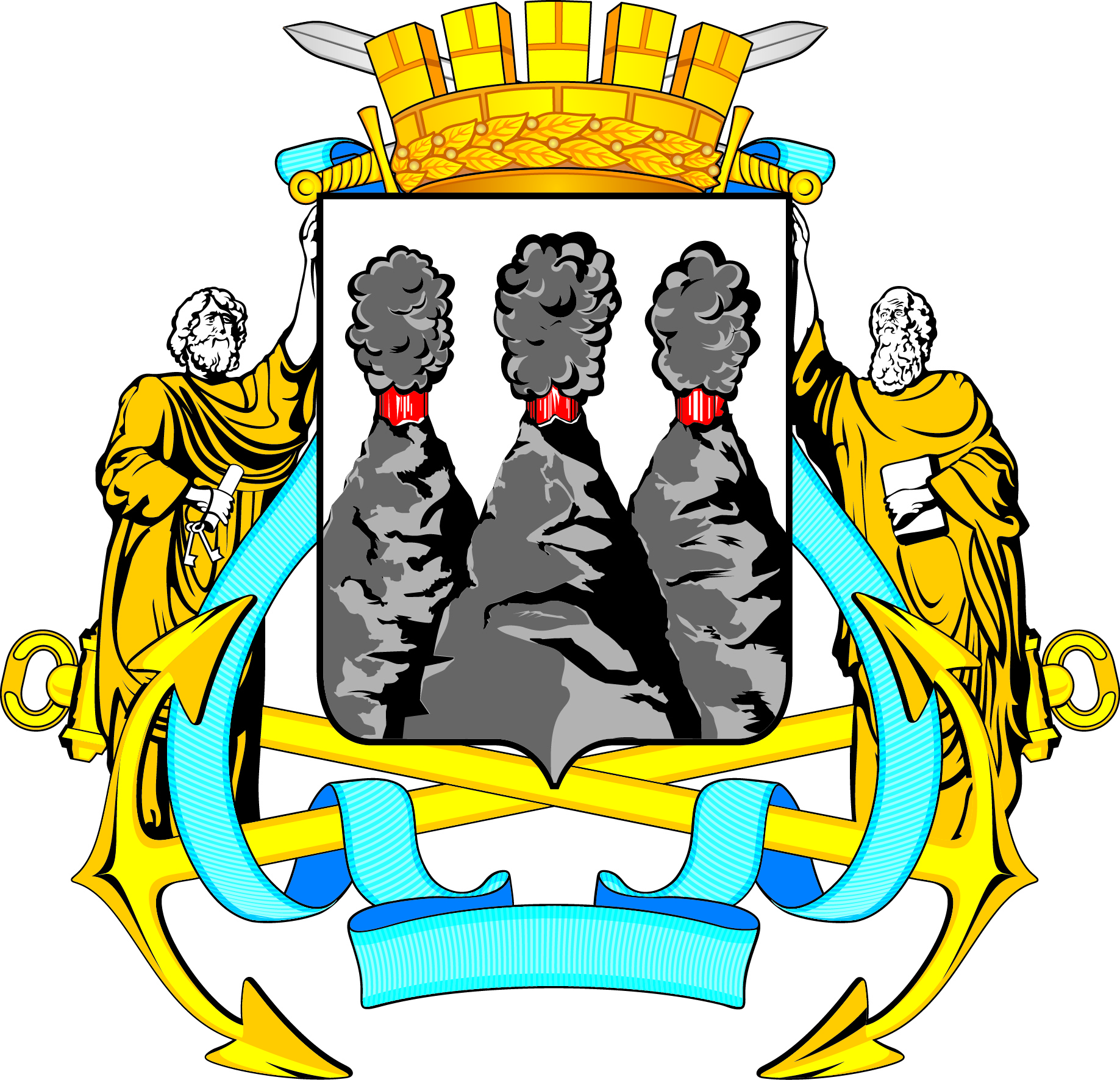 ГОРОДСКАЯ ДУМАПЕТРОПАВЛОВСК-КАМЧАТСКОГОГОРОДСКОГО ОКРУГАКОМИТЕТ ПО БЮДЖЕТУ И ЭКОНОМИКЕ683000, г. Петропавловск-Камчатский, ул. Ленинская, д. 14, тел./факс (8-4152) 42-52-29, www.duma.pkgo.ru,  duma@pkgo.ru683000, г. Петропавловск-Камчатский, ул. Ленинская, д. 14, тел./факс (8-4152) 42-52-29, www.duma.pkgo.ru,  duma@pkgo.ruПредседательствующий:Председательствующий:Председательствующий:Воровский А.В.-заместитель председателя Городской Думы Петропавловск-Камчатского городского округа, председатель Комитета по бюджету и экономике. Присутствовали:Присутствовали:Присутствовали:Березенко А.В.-депутат Городской Думы Петропавловск-Камчатского городского округа (далее – депутат Городской Думы) по единому муниципальному избирательному округу;Гнездилов Д.А.Краснопольская А.Н.Комиссаров В.В.Лосев К.Е.Лесков Б.А.-----депутат Городской Думы единому муниципальному избирательному округу;депутат Городской Думы по единому муниципальному избирательному округу;депутат Городской Думы по избирательному округу № 6;депутат Городской Думы по единому муниципальному избирательному округу;депутат Городской Думы по единому муниципальному избирательному округу;Наумов А.Б.-депутат Городской Думы по единому муниципальному избирательному округу;Рыкова И.В.Сабуров А.Г.--депутат Городской Думы по единому муниципальному избирательному округу;депутат Городской Думы по единому муниципальному избирательному округу;Смирнов С.И.-депутат Городской Думы по избирательному округу № 6;Толмачев И.Ю.-депутат Городской Думы по избирательному округу № 2;Федоров Д.С.Чеботарев К.Ю.--депутат Городской Думы по единому муниципальному избирательному округу;депутат Городской Думы по избирательному округу № 7.Отсутствовали:Отсутствовали:Отсутствовали:Аникеева О.А.Веляев И.В.Воронин В.И.---депутат Городской Думы по единому муниципальному избирательному округу;депутат Городской Думы по избирательному округу № 2;депутат Городской Думы по избирательному округу № 4;Илюшин А.В.Камгазов А.М.Катреча Н.К.---депутат Городской Думы по единому муниципальному избирательному округу;депутат Городской Думы по избирательному округу № 4;депутат Городской Думы по избирательному округу № 4;Лосев К.Е.-депутат Городской Думы по единому муниципальному избирательному округу;Мелехин В.Э.Питерский А.А.Сароян С.А.Смагина Л.И.-----депутат Городской Думы по избирательному округу № 3;депутат Городской Думы по избирательному округу № 1;депутат Городской Думы по избирательному округу № 7;депутат Городской Думы по единому муниципальному избирательному округу;Тамбовская Я.Т.Шуваев Ю.И.--депутат Городской Думы по единому муниципальному избирательному округу;депутат Городской Думы по единому муниципальному избирательному округу.Приглашенные:Ващилко А.П.Иваненко В.Ю.Ковнацкий А.С.Плэнгэу Е.О.Рекунова О.В.Сашенков А.А.Силантьев А.Е.Соловьева Л.В.--------старший референт Управления делами администрации Петропавловск-Камчатского городского округа;Глава Петропавловск-Камчатского городского округа;начальник Управления по обеспечению безопасности жизнедеятельности населения администрации Петропавловск-Камчатского городского округа – муниципального учреждения;ведущий консультант юридического и кадрового сопровождения Управления культуры, спорта и молодежной политики администрации Петропавловск-Камчатского городского округа;руководитель Управления экономического развития и имущественных отношений администрации Петропавловск-Камчатского городского округа;начальник Контрольного управления администрации Петропавловск-Камчатского городского округа;исполняющий обязанности заместителя Главы администрации Петропавловск-Камчатского городского округа – руководителя Управления делами администрации Петропавловск-Камчатского городского округа;исполняющая обязанности руководителя Управления культуры, спорта и молодежной политики администрации Петропавловск-Камчатского городского округа;Слободчиков Д.Н.Тур Е.А.Чубкова О.С.Шайгородский Г.А.----председатель Контрольно-счетной палаты Петропавловск-Камчатского  городского округа;заместитель руководителя Управления делами администрации Петропавловск-Камчатского городского округа;заместитель Главы администрации Петропавловск-Камчатского городского округа – руководитель Управления финансов администрации Петропавловск-Камчатского городского округа;заместитель Главы администрации Петропавловск-Камчатского городского округа - начальник Управления образования администрации Петропавловск-Камчатского городского округа.Присутствовали работники аппарата Городской Думы:Присутствовали работники аппарата Городской Думы:Присутствовали работники аппарата Городской Думы:Батареев В.А.-советник председателя Городской Думы;Глуховский Д.В.-советник председателя Городской Думы;Добуева О.Э.Иванков Т.П.--исполняющая обязанности заместителя руководителя аппарата Городской Думы Петропавловск-Камчатского городского округа – начальника юридического отдела;консультант отдела аппарата Городской Думы по организационно-правовому обеспечению органов Городской Думы и депутатских объединений;Лыскович В.В.-руководитель аппарата Городской Думы;Пташинская А.Б.Толочина А.Ю.Хопрячков Ю.И.---советник информационного отдела Городской Думы Петропавловск-Камчатского городского округа;начальник отдела аппарата Городской Думы по организационно-правовому обеспечению органов Городской Думы и депутатских объединений;советник председателя Городской Думы;Штырев В.М.-советник организационного отдела аппарата Городской Думы.СЛУШАЛИ:Об итогах оперативно-служебной деятельности Управления Министерства внутренних дел России по городу Петропавловску-Камчатскому за 2016 год и задачах на I полугодие 2017 года РЕШИЛИ:Информацию принять к сведению.Голосовали: «за» - 14, единогласно.2. СЛУШАЛИ:О принятии решения о внесении изменений в Решение Городской Думы Петропавловск-Камчатского городского округа от 21.11.2016 № 523-нд 
«О бюджете Петропавловск-Камчатского городского округа на 2017 год и плановый период 2018-2019 годов»РЕШИЛИ:Одобрить проект правового акта и рекомендовать Городской Думе принять правовой акт с учетом заключения юридического отдела аппарата Городской Думы от 09.02.2017 № 911.Голосовали: «за» - 10, «воздержался» - 3.(на момент голосования в зале присутствовало 13 человек)3. СЛУШАЛИ:О принятии решения о внесении изменений в Решение Городской Думы Петропавловск-Камчатского городского округа от 27.12.2013 № 173-нд 
«О бюджетном процессе в Петропавловск-Камчатском городском округе»РЕШИЛИ:Одобрить проект правового акта и рекомендовать Городской Думе принять правовой акт в целом.Голосовали: «за» - 14, единогласно.4. СЛУШАЛИ:О принятии решения о внесении изменений в Устав Петропавловск-Камчатского городского округаРЕШИЛИ:Одобрить проект правового акта и рекомендовать Городской Думе принять правовой акт в целом.Голосовали: «за» - 14, единогласно.5. СЛУШАЛИ:О принятии решения об установлении квалификационных требований к уровню профессионального образования, стажу муниципальной службы или стажу работы по специальности, направлению подготовки, необходимым для замещения должностей муниципальной службы в органах местного самоуправления Петропавловск-Камчатского городского округаРЕШИЛИ:Одобрить проект правового акта и рекомендовать Городской Думе принять правовой акт в целом.Голосовали: «за» - 14, единогласно.6. СЛУШАЛИ:О внесении изменения в решение Городской Думы Петропавловск-Камчатского городского округа от 22.04.2009 № 477-р «Об утверждении структуры администрации Петропавловск-Камчатского городского округа»РЕШИЛИ:Одобрить проект правового акта и рекомендовать Городской Думе принять правовой акт в целом.Голосовали: «за» - 14, единогласно.7. СЛУШАЛИ:О принятии решения о внесении изменений в Решение Городской Думы Петропавловск-Камчатского городского округа от 28.04.2014 № 211-нд 
«О публичных слушаниях в Петропавловск-Камчатском городском округе»РЕШИЛИ:Одобрить проект правового акта и рекомендовать Городской Думе принять правовой акт в целом.8. СЛУШАЛИ:О принятии решения о внесении изменений в Решение Городской Думы Петропавловск-Камчатского городского округа от 23.12.2014 № 287-нд 
«О мерах, направленных на укрепление межнационального и межконфессионального согласия, поддержку и развитие языков и культуры народов Российской Федерации, проживающих на территории Петропавловск-Камчатского городского округа, реализацию прав национальных меньшинств, обеспечение социальной и культурной адаптации мигрантов, профилактику межнациональных (межэтнических) конфликтов»РЕШИЛИ:Одобрить проект правового акта и рекомендовать Городской Думе принять правовой акт с учетом заключения юридического отдела аппарата Городской Думы от 31.01.2017 № 902Голосовали: «за» - 14, единогласно.9. СЛУШАЛИ:О принятии решения о внесении изменений в Решение Городской Думы Петропавловск-Камчатского городского округа от 31.10.2013 № 145-нд 
«О наградах и почетных званиях Петропавловск-Камчатского городского округа»РЕШИЛИ:Одобрить проект правового акта и рекомендовать Городской Думе принять правовой акт с учетом заключения юридического отдела аппарата Городской Думы от 09.02.2017 № 914.Голосовали: «за» - 14, единогласно.10. СЛУШАЛИ:О принятии решения о порядке и условиях награждения премией «Учитель года» РЕШИЛИ:Одобрить проект правового акта и рекомендовать Городской Думе принять правовой акт в целом.Голосовали: «за» - 14, единогласно.11. СЛУШАЛИ:О принятии решения о внесении изменений в Решение Городской Думы Петропавловск-Камчатского городского округа от 31.10.2013 № 132-нд 
«О порядке создания и использования резервов финансовых и материальных ресурсов для ликвидации чрезвычайных ситуаций природного и техногенного характера на территории Петропавловск-Камчатского городского округа»РЕШИЛИ:РЕШИЛИ:Одобрить проект правового акта и рекомендовать Городской Думе принять правовой акт в целом.Голосовали: «за» - 14, единогласно.12. СЛУШАЛИ:12. СЛУШАЛИ:О принятии решения о порядке оказания поддержки гражданам и их объединениям, участвующим в охране общественного порядка, создания условий для деятельности народных дружин на территории Петропавловск-Камчатского городского округаРЕШИЛИ:РЕШИЛИ:Одобрить проект правового акта и рекомендовать Городской Думе принять правовой акт с учетом заключения юридического отдела аппарата Городской Думы от 08.02.2017 № 910 и заключения прокуратуры города Петропавловска-Камчатского от 20.02.2017 № 7/42-2017.Голосовали: «за» - 14, единогласно.13. СЛУШАЛИ:О принятии решения о порядке ведения перечня видов муниципального контроля и органов местного самоуправления, уполномоченных на их осуществлениеО принятии решения о порядке ведения перечня видов муниципального контроля и органов местного самоуправления, уполномоченных на их осуществлениеРЕШИЛИ:Одобрить проект правового акта и рекомендовать Городской Думе принять правовой акт в целом.Голосовали: «за» - 14, единогласно.14. СЛУШАЛИ:О принятии в первом чтении проекта решения Городской Думы Петропавловск-Камчатского городского округа о внесении изменений 
в Решение Городской Думы Петропавловск-Камчатского городского округа 
от 28.08.2013 № 121-нд «О порядке сохранения, использования и популяризации объектов культурного наследия (памятников истории и культуры), находящихся в собственности Петропавловск-Камчатского городского округа»РЕШИЛИ:Одобрить проект правового акта и рекомендовать Городской Думе принять правовой акт в первом чтении.Администрации Петропавловск-Камчатского городского округа доработать проект решения и направить его Главе Петропавловск-Камчатского городского округа для представления доработанного проекта решения председателю Городской Думы Петропавловск-Камчатского городского округа для внесения на рассмотрение сессии Городской Думы Петропавловск-Камчатского городского округа.Голосовали: «за» - 14, единогласно.15. СЛУШАЛИ:О принятии решения о внесении изменений в Решение Городской Думы Петропавловск-Камчатского городского округа от 05.07.2016 № 453-нд 
«О порядке управления и распоряжения имуществом, находящимся в собственности Петропавловск-Камчатского городского округа»РЕШИЛИ:1. Рекомендовать разработчику совместно с юридическим отделом аппарата Городской Думы доработать проект решения с учетом заключения юридического отдела аппарата Городской Думы от 31.01.2017 № 901 
и представить его председателю Городской Думы Петропавловск-Камчатского городского округа для внесения на рассмотрение 57-ой сессии Городской Думы Петропавловск-Камчатского городского округа.Одобрить доработанный проект правового акта и рекомендовать Городской Думе принять правовой акт в целом.Голосовали: «за» - 14, единогласно.16. СЛУШАЛИ:О принятии решения о внесении изменений в Решение Городской Думы Петропавловск-Камчатского городского округа от 28.09.2011 № 429-нд 
«О порядке принятия решений об установлении тарифов на услуги и работы муниципальных предприятий и учреждений в Петропавловск-Камчатском городском округе»РЕШИЛИ:Одобрить проект правового акта и рекомендовать Городской Думе принять правовой акт в целом.Голосовали: «за» - 14, единогласно.17. СЛУШАЛИ:О принятии в первом чтении решения о внесении изменений в Решение Городской Думы Петропавловск-Камчатского городского округа 
от 27.12.2013№ 164-нд «О порядке создания условий для обеспечения жителей Петропавловск-Камчатского городского округа услугами связи, общественного питания, торговли и бытового обслуживания»РЕШИЛИ:Одобрить проект правового акта и рекомендовать Городской Думе принять правовой акт в целом.Голосовали: «за» - 14, единогласно.18. СЛУШАЛИ:О внесении изменения в решение Городской Думы Петропавловск-Камчатского городского округа от 26.10.2016 № 1157-р «Об утверждении Прогнозного плана приватизации муниципального имущества Петропавловск-Камчатского городского округа на 2017 год»РЕШИЛИ:Одобрить проект правового акта и рекомендовать Городской Думе принять правовой акт в целом с учетом заключения юридического отдела аппарата Городской Думы от 10.02.2017 № 915.Голосовали: «за» - 14, единогласно.19. СЛУШАЛИ:О внесении изменений в решение Городской Думы Петропавловск-Камчатского городского  округа  от 29.06.2016 № 1019-р «О создании рабочей группы по разработке проекта решения Городской Думы Петропавловск-Камчатского городского округа «О внесении изменений в Решение Городской Думы Петропавловск-Камчатского городского округа от 27.12.2013 № 164-нд «О порядке создания условий для обеспечения жителей Петропавловск-Камчатского городского округа услугами связи, общественного питания, торговли и бытового обслуживания»РЕШИЛИ:Одобрить проект правового акта и рекомендовать Городской Думе принять правовой акт с учетом заключения юридического отдела аппарата Городской Думы от 16.02.2017 № 921.Голосовали: «за» - 14, единогласно.20. СЛУШАЛИ:О внесении изменения в решение Городской Думы Петропавловск-Камчатского городского округа от 20.04.2016 № 973-р «О создании рабочей группы по разработке проекта решения Городской Думы Петропавловск-Камчатского городского округа «О внесении изменений в Решение Городской Думы Петропавловск-Камчатского городского округа от 28.02.2012 № 490-нд «О порядке осуществления муниципального земельного контроля на территории Петропавловск-Камчатского городского округа»РЕШИЛИ:Одобрить проект правового акта и рекомендовать Городской Думе принять правовой акт в целом.Голосовали: «за» - 14, единогласно.21. СЛУШАЛИ:О протесте прокурора города Петропавловска-Камчатского от 30.01.2017 
№ 7/31-44-2017 на отдельные положения Решения Городской Думы Петропавловск-Камчатского городского округа от 28.02.2012 № 490-нд 
«О порядке осуществления муниципального земельного контроля на территории Петропавловск-Камчатского городского округа» и принятии решения о внесении изменений в Решение Городской Думы Петропавловск-Камчатского городского округа от 28.02.2012 № 490-нд  «О порядке осуществления муниципального земельного контроля на территории ПКГО»РЕШИЛИ:Одобрить проект правового акта и рекомендовать Городской Думе принять правовой акт в целом.Голосовали: «за» - 14, единогласно.22. СЛУШАЛИ:О делегировании депутата Городской Думы Петропавловск-Камчатского городского округа в состав рабочей группы по внесению изменений в муниципальные правовые акты в сфере имущественного налогообложения на территории Петропавловск-Камчатского городского округа, созданной распоряжением администрации Петропавловск-Камчатского городского округа от 23.09.2015 № 260-рРЕШИЛИ:Рекомендовать Городской Думе делегировать в состав рабочей группы по внесению изменений в муниципальные правовые акты в сфере имущественного налогообложения на территории Петропавловск-Камчатского городского округа, созданной распоряжением администрации Петропавловск-Камчатского городского округа от 23.09.2015 № 260-р Воровского А.В.Одобрить проект правового акта и рекомендовать Городской Думе принять правовой акт с учетом указанной кандидатуры.Голосовали: «за» - 14, единогласно.23. СЛУШАЛИ:О делегировании депутата Городской Думы Петропавловск-Камчатского городского округа в состав Общественного комитета при Наблюдательном совете общества с ограниченной ответственностью «Управление жилищно-коммунального хозяйства г.Петропавловска-Камчатского»РЕШИЛИ:Рекомендовать Городской Думе делегировать в состав Общественного комитета при Наблюдательном совете общества с ограниченной ответственностью «Управление жилищно-коммунального хозяйства г.Петропавловска-Камчатского» Веляева И.В.2. Одобрить проект правового акта и рекомендовать Городской Думе принять правовой акт с учетом указанной кандидатуры.Голосовали: «за» - 14, единогласно.24. СЛУШАЛИ:О внесении изменений в решение Городской Думы Петропавловск-Камчатского городского округа от 08.11.2012 № 11-р «Об утверждении состава постоянных комитетов и комиссий Городской Думы Петропавловск-Камчатского городского округа»РЕШИЛИ:Рекомендовать Городской Думе:- назначить заместителем председателя Комитета Городской Думы по бюджету и экономике Мелехина В.Э.;- назначить председателем Комитета Городской Думы по городскому хозяйству Сабурова А.Г.2. Одобрить проект правового акта и рекомендовать Городской Думе принять правовой акт с учетом указанных кандидатур.Голосовали: «за» - 14, единогласно.25. СЛУШАЛИ:О внесении изменения в решение Городской Думы Петропавловск-Камчатского городского округа  от 08.11.2012 № 12-р «О делегировании депутатов Городской Думы в состав комитетов, комиссий, советов и рабочих групп Петропавловск-Камчатского городского округа»РЕШИЛИ:Рекомендовать Городской Думе:- делегировать в состав Балансовой комиссии администрации Петропавловск-Камчатского городского округа Лескова Б.А.;- делегировать в состав Межведомственной комиссии по реализации мероприятий, направленных на пополнение доходной части бюджета Петропавловск-Камчатского городского округа Воровского А.В.2. Одобрить проект правового акта и рекомендовать Городской Думе принять правовой акт с учетом указанных кандидатур.Голосовали: «за» - 14, единогласно.26. СЛУШАЛИ:О внесении изменения в решение Городской Думы Петропавловск-Камчатского городского округа от 17.12.2014 № 635-р «О делегировании депутатов Городской Думы Петропавловск-Камчатского городского округа в состав советов директоров (наблюдательных советов) акционерных обществ, 100 процентов акций которых находятся в собственности Петропавловск-Камчатского городского округа»РЕШИЛИ:Рекомендовать Городской Думе делегировать в состав в состав Совета директоров открытого акционерного общества «АВТОПАРК» Лосева К.Е.Одобрить проект правового акта и рекомендовать Городской Думе принять правовой акт с учетом предложенной кандидатуры.Голосовали: «за» - 14, единогласно.27. СЛУШАЛИ:О внесении изменений в перечень наказов избирателей Петропавловск-Камчатского городского округа на 2017 год, поступивших депутатам Городской Думы Петропавловск-Камчатского городского округа, утвержденный решением Городской Думы Петропавловск-Камчатского городского округа от 24.08.2016 № 1055-рРЕШИЛИ:Одобрить проект правового акта и рекомендовать Городской Думе принять правовой акт с учетом предложения, поступившего от депутата Городской Думы по единому муниципальному избирательному округу Березенко А.В. 
от 13.02.2017 № ГД-02-а/25/17.Голосовали: «за» - 14, единогласно.28. СЛУШАЛИ:О внесении изменений в поручения Городской Думы Петропавловск-Камчатского городского округа Контрольно-счетной палате Петропавловск-Камчатского городского округа на 2017 год, утвержденные решением Городской Думы Петропавловск-Камчатского городского округа от 21.12.2016 № 1216-рРЕШИЛИ:Одобрить проект правового акта и рекомендовать Городской Думе принять правовой акт в целом.Голосовали: «за» - 14, единогласно.29. СЛУШАЛИ:Об отчете о деятельности Контрольно-счетной палаты Петропавловск-Камчатского городского округа за 2016 годРЕШИЛИ:Одобрить проект правового акта и рекомендовать Городской Думе принять правовой акт в целом.Голосовали: «за» - 14, единогласно.30. СЛУШАЛИ:О награждении Почетной грамотой Городской Думы Петропавловск-Камчатского городского округа работников муниципального унитарного предприятия Петропавловск-Камчатского городского округа «Спецдорремстрой»РЕШИЛИ:Одобрить проект правового акта и рекомендовать Городской Думе принять правовой акт в целом.Голосовали: «за» - 14, единогласно.31. СЛУШАЛИ:О награждении Почетной грамотой Городской Думы Петропавловск-Камчатского городского округа работников Управления культуры, спорта и социального развития администрации Петропавловск-Камчатского городского округаРЕШИЛИ:Одобрить проект правового акта и рекомендовать Городской Думе принять правовой акт в целом.Голосовали: «за» - 14, единогласно.32. СЛУШАЛИ:О награждении Почетной грамотой Городской Думы Петропавловск-Камчатского городского округа работников культуры Петропавловск-Камчатского городского округаРЕШИЛИ:Одобрить проект правового акта и рекомендовать Городской Думе принять правовой акт в целом.Голосовали: «за» - 14, единогласно.33. СЛУШАЛИ:О награждении Почетной грамотой Городской Думы Петропавловск-Камчатского городского округа работников государственного бюджетного учреждения здравоохранения Камчатского края «Петропавловск-Камчатская городская станция скорой медицинской помощи»РЕШИЛИ:Одобрить проект правового акта и рекомендовать Городской Думе принять правовой акт в целом.Голосовали: «за» - 14, единогласно.34. СЛУШАЛИ:О внесении изменений в план нормотворческой деятельности Городской Думы Петропавловск-Камчатского городского округа на I полугодие 2017 года, утвержденный решением Городской Думы Петропавловск-Камчатского городского округа от 21.12.2016 № 1208-рРЕШИЛИ:Одобрить проект правового акта и рекомендовать Городской Думе принять правовой акт в целом.Голосовали: «за» - 14, единогласно.35. СЛУШАЛИ:О делегировании депутата Городской Думы Петропавловск-Камчатского городского округа в состав конкурсной комиссии по подведению итогов конкурса на право получения некоммерческими организациями 
(за исключением государственных (муниципальных) учреждений) субсидий из бюджета Петропавловск-Камчатского городского округа на реализацию мероприятий, направленных на поддержку общественных инициатив по направлениям молодежной политикиРЕШИЛИ:Одобрить проект правового акта и рекомендовать Городской Думе принять правовой акт в целом.Голосовали: «за» - 14, единогласно.36. СЛУШАЛИ:О делегировании депутата Городской Думы Петропавловск-Камчатского городского округа в состав Комиссии по рассмотрению предложений об установке памятных знаков на территории Петропавловск-Камчатского городского округаРЕШИЛИ:Одобрить проект правового акта и рекомендовать Городской Думе принять правовой акт в целом.Голосовали: «за» - 14, единогласно.37. СЛУШАЛИ:О поступлении в доходную часть бюджета Петропавловск-Камчатского городского округа части прибыли КГУП «Камчатский водоканал» за 2012 и 2013 годыРЕШИЛИ:Информацию принять к сведению.Рекомендовать администрации Петропавловск-Камчатского городского округа представить информацию о ходе решения данного вопроса на заседании комитетов Городской Думы в апреле 2017 года.Голосовали: «за» - 14, единогласно.38. СЛУШАЛИ:Об обращении директора КГУП «Камчатский водоканал» Кошкарева А.В. 
от 20.01.2017 № 282/06-02РЕШИЛИ:Информацию принять к сведению.Повторно рассмотреть данный вопрос за заседании комитетов, запланированных на апрель 2017 года.Голосовали: «за» - 14, единогласно.Заместитель председателя Городской Думы Петропавловск-Камчатского городского округа, председатель Комитета по бюджету и экономике                            А.В. Воровский